MODALIDADE: (     )TERMO DE COLABORAÇÃO 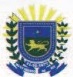                 (   ) TERMO DE FOMENTO                                                                  QUADRO DETALHADO DO CRONOGRAMA DE APLICAÇÃO DOS RECURSOS - inserir quantas linhas quanto necessário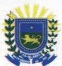 Material  PermanenteMaterial de ConsumoServiços de Terceiros (Pessoa Jurídica)MODALIDADE: (    )  TERMO DE COLABORAÇÃO                (   ) TERMO DE FOMENTO                     CRONOGRAMA DE RECEITA  R$0,00  - inserir quantas linhas quanto necessário	 ORGÃO/ENTIDADEORGANIZAÇÃO DA SOCIEDADE CIVIL 	CRONOGRAMA DE DESPESA R$0,00	 ORGÃO/ENTIDADEORGANIZAÇÃO DA SOCIEDADE CIVILGOVERNO DO ESTADO DE MATO GROSSO DO SULPLANO DE TRABALHOCRONOGRAMA DE EXECUÇÃOANEXO IICRONOGRAMA DE EXECUÇÃO FÍSICO (META, ETAPA, FASE)  - inserir quantas linhas quanto necessárioCRONOGRAMA DE EXECUÇÃO FÍSICO (META, ETAPA, FASE)  - inserir quantas linhas quanto necessárioCRONOGRAMA DE EXECUÇÃO FÍSICO (META, ETAPA, FASE)  - inserir quantas linhas quanto necessárioCRONOGRAMA DE EXECUÇÃO FÍSICO (META, ETAPA, FASE)  - inserir quantas linhas quanto necessárioCRONOGRAMA DE EXECUÇÃO FÍSICO (META, ETAPA, FASE)  - inserir quantas linhas quanto necessárioCRONOGRAMA DE EXECUÇÃO FÍSICO (META, ETAPA, FASE)  - inserir quantas linhas quanto necessárioCRONOGRAMA DE EXECUÇÃO FÍSICO (META, ETAPA, FASE)  - inserir quantas linhas quanto necessárioMetaEtapa FaseDescrição da Meta, Etapa ou FaseIndicador FísicoIndicador FísicoDuraçãoDuraçãoMetaEtapa FaseDescrição da Meta, Etapa ou FaseUnidadeQuant.InícioTérmino1CRONOGRAMA DE APLICAÇÃO FINANCEIRA  - inserir quantas linhas quanto necessárioCRONOGRAMA DE APLICAÇÃO FINANCEIRA  - inserir quantas linhas quanto necessárioCRONOGRAMA DE APLICAÇÃO FINANCEIRA  - inserir quantas linhas quanto necessárioCRONOGRAMA DE APLICAÇÃO FINANCEIRA  - inserir quantas linhas quanto necessárioMetaEspecificaçãoEspecificaçãoOrgão/Entidade R$ (EM REAIS)Organização da Sociedade Civil R$1    CORRENTE   CORRENTE   CORRENTE   CORRENTE   CORRENTE   CORRENTE   CORRENTE   CORRENTESUBTOTAL P/ CATEGORIA ECONÔMICASUBTOTAL P/ CATEGORIA ECONÔMICASUBTOTAL P/ CATEGORIA ECONÔMICASUBTOTAL P/ CATEGORIA ECONÔMICAR$ 0,00R$ 0,00    CAPITAL    CAPITAL    CAPITAL    CAPITAL    CAPITAL    CAPITAL    CAPITALSUBTOTAL P/ CATEGORIA ECONÔMICASUBTOTAL P/ CATEGORIA ECONÔMICASUBTOTAL P/ CATEGORIA ECONÔMICASUBTOTAL P/ CATEGORIA ECONÔMICAR$ 0,00R$ 0,00TOTAL GERALTOTAL GERALTOTAL GERALTOTAL GERALR$ 0,00R$ 0,00AUTENTICAÇÃOLocal:Data:AUTENTICAÇÃOLocal:Assinatura do Representante LegalGOVERNO DO ESTADO DE MATO GROSSO DO SULPLANO DE TRABALHO PLANO DE APLICAÇÃOANEXO IIIMODALIDADE:  (     )  TERMO DE COLABORAÇÃO                             (   )TERMO  DE   FOMENTOMODALIDADE:  (     )  TERMO DE COLABORAÇÃO                             (   )TERMO  DE   FOMENTOMODALIDADE:  (     )  TERMO DE COLABORAÇÃO                             (   )TERMO  DE   FOMENTOa)Pessoal e Encargosa)Pessoal e Encargosa)Pessoal e Encargosa)Pessoal e Encargosa)Pessoal e Encargosa)Pessoal e Encargosa)Pessoal e Encargosa)Pessoal e Encargosa)Pessoal e EncargosMetaEtapa FaseEspecificaçãoQdadeUnidade deMedidaCusto UnitárioCusto TotalRecursosRecursosMetaEtapa FaseEspecificaçãoQdadeUnidade deMedidaCusto UnitárioCusto TotalParceiro PúblicoParceiro PrivadoSUBTOTALSUBTOTALSUBTOTAL0,000,,000,00MetaEtapa FaseEspecificaçãoQdadeUnidade deMedidaCusto UnitárioCusto TotalParceiro PúblicoParceiro PrivadoSUBTOTALSUBTOTALSUBTOTAL0,000,000,00MetaEtapa FaseEspecificaçãoQdadeUnidade deMedidaCusto UnitárioCusto Total                   Recursos                   RecursosMetaEtapa FaseEspecificaçãoQdadeUnidade deMedidaCusto UnitárioCusto TotalParceiro PúblicoParceiro PrivadoSUBTOTALSUBTOTALSUBTOTAL0,000,000,00MetaEtapa FaseEspecificaçãoQdadeUnidade deMedidaCusto UnitárioCusto Total                    Recursos                    RecursosMetaEtapa FaseEspecificaçãoQdadeUnidade deMedidaCusto UnitárioCusto TotalParceiro PúblicoParceiro PrivadoSUBTOTALSUBTOTALSUBTOTAL0,000,000,00TOTAL GERALR$	-R$	-R$	-Deverão ser acrescentadas quantas planilhas forem necessárias, de acordo com os elementos de despesa (pessoa física, etc) , mencionados no Cronograma de aplicação.Deverão ser acrescentadas quantas planilhas forem necessárias, de acordo com os elementos de despesa (pessoa física, etc) , mencionados no Cronograma de aplicação.Deverão ser acrescentadas quantas planilhas forem necessárias, de acordo com os elementos de despesa (pessoa física, etc) , mencionados no Cronograma de aplicação.Deverão ser acrescentadas quantas planilhas forem necessárias, de acordo com os elementos de despesa (pessoa física, etc) , mencionados no Cronograma de aplicação.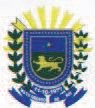 GOVERNO DO ESTADO DE MATO GROSSO DO SULPLANO DE TRABALHO CRONOGRAMA DE RECEITA E DESPESAANEXO IVMetaEtapa/Fase1º Trimestre2º Trimestre3º Trimestre4º TrimestreTotal da MetaTOTALTOTALMetaEtapa/Fase1º Trimestre2º Trimestre3º Trimestre4º TrimestreTotal da MetaTOTALTOTALMetaEtapa/Fase1º Trimestre2º Trimestre3º Trimestre4º TrimestreTotal da MetaTOTALTOTALMetaEtapa/Fase1º Trimestre2º Trimestre3º Trimestre4º TrimestreTotal da MetaTOTALTOTALPoderá ocorrer casos em que o desembolso não seja trimestral. Nesse caso o quadro deverá ser preenchido de acordo com a necessidade prevista para execução.Poderá ocorrer casos em que o desembolso não seja trimestral. Nesse caso o quadro deverá ser preenchido de acordo com a necessidade prevista para execução.Poderá ocorrer casos em que o desembolso não seja trimestral. Nesse caso o quadro deverá ser preenchido de acordo com a necessidade prevista para execução.Poderá ocorrer casos em que o desembolso não seja trimestral. Nesse caso o quadro deverá ser preenchido de acordo com a necessidade prevista para execução.Poderá ocorrer casos em que o desembolso não seja trimestral. Nesse caso o quadro deverá ser preenchido de acordo com a necessidade prevista para execução.Poderá ocorrer casos em que o desembolso não seja trimestral. Nesse caso o quadro deverá ser preenchido de acordo com a necessidade prevista para execução.Poderá ocorrer casos em que o desembolso não seja trimestral. Nesse caso o quadro deverá ser preenchido de acordo com a necessidade prevista para execução.AUTENTICAÇÃOLocal:Data:AUTENTICAÇÃOLocal:Assinatura do Representante Legal